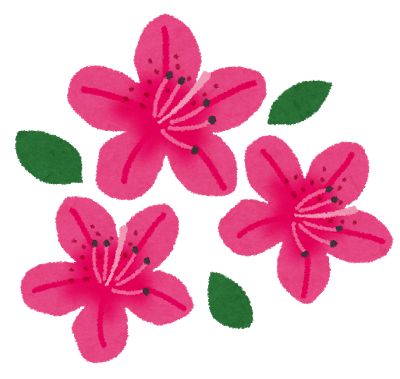 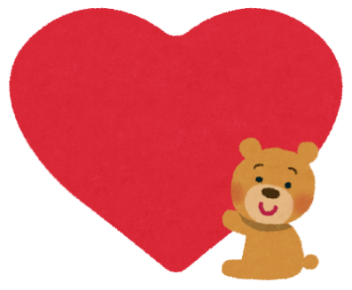 　　　　　　　　　　　　　ファックスでのお申し込みはこちらまで　　　　　　　  0280-87-1937　DVセミナー参加申込書平成 ２９ 年　 　 月　 　 日境町役場　人権・協働ハーモニー課　行　境町男女共同参画推進委員会が主催する，DVセミナーに参加するため，下記のとおり申し込みをいたします。住　所電話番号託児希望託児希望境町12300-0000○１歳 1人３歳 1人